MODULO PRENOTAZIONE BOX (SPECIFICARE SE BOX INTERNI disponoibili fino ad esaurimento)Entro 28 APRILE 2024AIQH/AQHA Show: Summer Western Shown – 17/9 Maggio 2024Nome e cognome ordinante: _____________________________________________                                             Cell: _____________________________________________Cavallo _____________________________ Proprietario _________________________Cavallo _____________________________ Proprietario _________________________Cavallo _____________________________ Proprietario _________________________ Cavallo _____________________________ Proprietario _________________________ Cavallo _____________________________ Proprietario _________________________ Cavallo _____________________________ Proprietario _________________________ Cavallo _____________________________ Proprietario _________________________ Cavallo _____________________________ Proprietario _________________________ Cavallo _____________________________ Proprietario _________________________ Cavallo _____________________________ Proprietario _________________________ Selleria __________________________________Cavalli: __________ Selleria: _________ Box totali: _________ Se possibile, vorrei i box vicini a _________________________________________________________Arrivo previsto cavalli: _____________________Firma _________________________________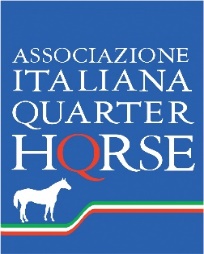 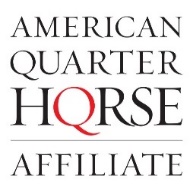 